СПЕЦИАЛЬНОЕ АНТИКРИЗИСНОЕ ПРЕДЛОЖЕНИЕ по технической эксплуатации и клинингу для наших клиентовУважаемые коллеги!В связи с эпидемией коронавируса и замедлением российской экономики многие из нас, столкнувшись с самыми разными ограничениями и резким сокращением доходов, ищут, на чем сэкономить. Сейчас почти все компании урезают бюджеты и сокращают сотрудников, некоторые предприятия находятся на грани банкротства и фактически приостановили свою деятельность. Сложившаяся ситуация напрямую сказывается на арендодателях и собственниках коммерческой недвижимости, чьи доходы также уменьшаются.В это время лучше чувствуют себя те, кому удается сократить расходную часть бюджета. Вполне очевидно, что, если здание заполнено арендаторами частично или не используется вовсе, то инженерные системы недозагружены, меньше потребляют ресурсов и реже выходят из строя, а некоторые и совсем могут быть отключены. Расходы на техническую эксплуатацию и обслуживание инженерных систем тоже можно сократить, и мы знаем, как именно это сделать без ущерба для здания и бизнес-процессов его пользователей, при этом не нарушая закон.Конечно, каждый случай уникален и нуждается в детальном изучении индивидуальных возможностей оптимизации затрат, тем не менее, мы предлагаем вам на нескольких конкретных примерах убедиться, что в случае применения сокращенных регламентов технического обслуживания на вашем объекте эксплуатационные расходы можно сократить очень существенно в любом случае. Будем рады оказать вам любую посильную поддержку, обращайтесь в Группу ВАЛЕСКО!ГРУППА КОМПАНИЙ «ВАЛЕСКО»Компания «Валеско» была создана в начале 2007 года и сегодня известна на рынке как динамично развивающаяся группа компаний, объединенных под брендом VALESCO, с более, чем десятилетней историей. Техническую эксплуатацию зданий и управление недвижимостью в составе группы осуществляют ООО «ВАЛЕСКО-СЕРВИС» и ООО «ВАЛЕСКО-ФМ», работы по всем видам уборки помещений, на прилегающей территории и промышленному альпинизму ведет ООО «ВАЛЕСКО-КЛИНИНГ». Квалифицированный инженерный и управленческий персонал, накопивший огромный опыт обслуживания крупных объектов класса А и В, позволяет оказывать услуги по управлению недвижимостью с беспрецедентно высоким уровнем качества. Наши конкурентные преимущества: 1)	Высокий профессионализм и глубокие знания в области технического обслуживания оборудования и инженерных систем здания2)	Внедрение доступных и доказавших свою эффективность инновационных технологий и уникальных научных разработок: - оптимизация освещения с экономическим обоснованием повышения эго эффективности;-    передовые системы безопасности с технологией распознавания лиц;- применение искусственного интеллекта для анализа и управления потоками посетителей, передвижения товаров и работы персонала в целях повышения экономической эффективности бизнеса, в том числе и арендных отношений;-  готовые высокотехнологичные решения для торговых центров, офисных зданий и складов3)	Экологичность4)	Конкурентноспособная стоимость работ и гибкая ценовая политика5)	Высокая надежность 6)	Оптимально выстроенная коммуникация с клиентом7)	Прозрачность отчетности8)	Индивидуальные программы комплексного обслуживания с учетом особенностей каждого объекта9)	Наличие центральной круглосуточной диспетчерской службы и аварийной бригады10)	Безупречная деловая репутация.Услуги по управлению недвижимостью, предоставляемые Группой компаний «Валеско», позволяют нашим клиентам оперативно, с выгодой и высоким качеством удовлетворить все возникающие потребности, связанные с содержанием и эксплуатацией объекта. В настоящее время мы работаем с заказчиками по следующим основным направлениям:1)	Техническая эксплуатация зданий, в том числе: технический аудит, сопровождение проектов, приемка зданий в эксплуатацию, комплексное обслуживание инженерных систем здания.2)	Клининг, в том числе: комплексная уборка помещений, уборка после строительства, уборка прилегающей территории, специализированные работы, услуги кофе-леди, вывоз и утилизация ТБО, вывоз снега, промышленный альпинизм, дезинфекция, дезинсекция и дератизация.Среди клиентов ГК «Валеско» - АО «Райффайзенбанк», АО ВТБ Капитал, ГК «Медси», Высшая Школа Экономики, МВК «Новый Иерусалим», Банк «Траст», Завод «Фармалакт» в Московской области, офисно-производственный комплекс компании «Айкрафт», спортивные клубы «Fitness One» и другие.ПРИМЕР №1: Бизнес центр в МосквеКРАТКАЯ ХАРАКТЕРИСТИКА ОБЪЕКТАБизнес центр, состоящий из двух корпусов, объединенных стилобатом и паркингом, общей площадью 27 564,5 м2ОБЪЕМ РАБОТ ПО ТЕХНИЧЕСКОЙ ЭКСПЛУАТАЦИИВ объем предоставляемых услуг включены работы по следующим системам:Индивидуальный тепловой пунктСистема центрального отопленияСистема холодного и горячего водоснабженияСистема канализации (бытовой, ливневой, производственной) Систем электроснабжения и электроосвещенияСтроительные конструкции зданий и сооруженийСистемы пожарной сигнализации и средств пожаротушения Системы чиллер-фанкойл (кондиционирование)Сплит-системы (кондиционирование)Системы автоматики и диспетчеризации всех инженерных систем комплексаСистемы приточно-вытяжной вентиляцииСистема водяного (спринклерного) пожаротушенияСистема охранной сигнализацииСистемы видеонаблюденияСистемы контроля доступаОбслуживание автоматических ворот и шлагбаумов, не входящих в систему контроля доступом Системы автоматического паркингаСистема противодымной защитыЛифтовое хозяйство Система домофонной связиСистема радиофикацииСистема эфирно-кабельного телевиденияСТОИМОСТЬ УСЛУГ ПО ТЕХНИЧЕСКОЙ ЭКСПЛУАТАЦИИДля удобства расчетов мы можем заключить договор от имени одного из наших юридических лиц, специализирующихся на технической эксплуатации зданий. Одно организовано по основной системе налогообложения с уплатой НДС 20% (ОСНО), другое организовано по упрощенной системе налогообложения без уплаты НДС 20% (УСН).ОРГАНИЗАЦИОННО-ШТАТНАЯ СТРУКТУРА СЛУЖБЫ ЭКСПЛУАТАЦИИ ОБЪЕКТАПРИМЕР №2: Бизнес центр в МосквеКРАТКАЯ ХАРАКТЕРИСТИКА ОБЪЕКТАНа земельном участке 13414 м2 расположены 8 строений общей площадью 18000 м2:ОБЪЕМ РАБОТ ПО ТЕХНИЧЕСКОЙ ЭКСПЛУАТАЦИИВ объем предоставляемых услуг включены работы по следующим системам:Индивидуальный тепловой пунктСистема центрального отопленияСистема холодного и горячего водоснабжения Систем электроснабжения и электроосвещенияТехническое сопровождение и подготовка тех. заданий при производстве ремонтно-строительных работ. Техническое обслуживание системы пожарной сигнализации и средств пожаротушения Техническое обслуживание систем автоматики и диспетчеризации всех инженерных систем комплексаСистемы контроля доступаСТОИМОСТЬ УСЛУГ ПО ТЕХНИЧЕСКОЙ ЭКСПЛУАТАЦИИДля удобства расчетов мы можем заключить договор от имени одного из наших юридических лиц, специализирующихся на технической эксплуатации зданий. Одно организовано по основной системе налогообложения с уплатой НДС 20% (ОСНО), другое организовано по упрощенной системе налогообложения без уплаты НДС 20% (УСН).ОРГАНИЗАЦИОННО-ШТАТНАЯ СТРУКТУРА СЛУЖБЫ ЭКСПЛУАТАЦИИ ОБЪЕКТАПРИМЕР №3 Торговый центр в МосквеКРАТКАЯ ХАРАКТЕРИСТИКА ОБЪЕКТА Трехэтажное здание действующего ТРЦ общей площадью 26 784 м2.ОБЪЕМ РАБОТ ПО ТЕХНИЧЕСКОЙ ЭКСПЛУАТАЦИИВ объем предоставляемых услуг включены работы по следующим системам:Техническое обслуживание и текущий ремонт силовых кабельных линий, распределительных сетей электроснабжения, заземления, молниезащиты, систем электроснабжения объекта (распределительные сети, внутренние сети освещения, силовые сети и электрооборудование, автоматика), заземления и молниезащиты.Техническое обслуживание и текущий ремонт систем вентиляции и кондиционирования воздуха, оборудования автоматики управления инженерными системами.Техническое обслуживание и текущий ремонт систем индивидуального теплового пункта (ИТП), систем отопления, хозяйственного водопровода, отопления, канализации (бытовая и ливневая), теплоснабжение приточных установок.СТОИМОСТЬ УСЛУГ ПО ТЕХНИЧЕСКОЙ ЭКСПЛУАТАЦИИДля удобства расчетов мы можем заключить договор от имени одного из наших юридических лиц, специализирующихся на технической эксплуатации зданий. Одно организовано по основной системе налогообложения с уплатой НДС 20% (ОСНО), другое организовано по упрощенной системе налогообложения без уплаты НДС 20% (УСН).ОРГАНИЗАЦИОННО-ШТАТНАЯ СТРУКТУРА СЛУЖБЫ ЭКСПЛУАТАЦИИ ОБЪЕКТА* Менеджер объекта – отвечает за качество предоставляемых услуг, является основным контактным лицом по договору. Рабочее место менеджера проекта находится в центральном офисе компании.ПРИМЕР №4: Бизнес центр в МосквеКРАТКАЯ ХАРАКТЕРИСТИКА ОБЪЕКТАДействующие здания бизнес центра. Корпус 1 площадью 14 565,5 м2 и корпус 2 площадью 19 984 м2.ОБЪЕМ РАБОТ ПО ТЕХНИЧЕСКОЙ ЭКСПЛУАТАЦИИ:Перечень эксплуатируемых инженерных систем:Система электроснабженияСистема вентиляции и кондиционированияСистема теплоснабжения2 ИТПСистемы водоснабжения и канализацииСистема часофикацииТВУмный домПереговорные устройства для инвалидовСКУДСистема видеонаблюдения24 лифта2 грузовых подъемникаАвтоматические двериСистема пневмопочтыОЗДССТОИМОСТЬ УСЛУГ ПО ТЕХНИЧЕСКОЙ ЭКСПЛУАТАЦИИДля удобства расчетов мы можем заключить договор от имени одного из наших юридических лиц, специализирующихся на технической эксплуатации зданий. Одно организовано по основной системе налогообложения с уплатой НДС 20% (ОСНО), другое организовано по упрощенной системе налогообложения без уплаты НДС 20% (УСН).ОРГАНИЗАЦИОННО-ШТАТНАЯ СТРУКТУРА СЛУЖБЫ ЭКСПЛУАТАЦИИ ОБЪЕКТАПРИМЕР №5 Торговый центр в МосквеКРАТКАЯ ХАРАКТЕРИСТИКА ОБЪЕКТАДействующий торгово-развлекательный Центр в Московской области. Общая площадь здания, подлежащая технической эксплуатации, равна 138 424 м2.ОБЪЕМ РАБОТ ПО ТЕХНИЧЕСКОЙ ЭКСПЛУАТАЦИИ:В объем предоставляемых услуг включены работы по следующим системам:Система электроснабженияСистема вентиляции и кондиционированияГазовое оборудование и котельнаяСистема отопленияСистемы водоснабжения и канализацииГрузоподъемные механизмыЛивневая канализацияСистемы резервного питанияСистемы автоматизацииСистемы охранной сигнализацииСистемы видеонаблюденияСКУДСТОИМОСТЬ УСЛУГ ПО ТЕХНИЧЕСКОЙ ЭКСПЛУАТАЦИИДля удобства расчетов мы можем заключить договор от имени одного из наших юридических лиц, специализирующихся на технической эксплуатации зданий. Одно организовано по основной системе налогообложения с уплатой НДС 20% (ОСНО), другое организовано по упрощенной системе налогообложения без уплаты НДС 20% (УСН).ОРГАНИЗАЦИОННО-ШТАТНАЯ СТРУКТУРА СЛУЖБЫ ЭКСПЛУАТАЦИИ ОБЪЕКТА* Менеджер проекта отвечает за качество предоставляемых услуг, является основным контактным лицом по договору. Рабочее место менеджера проекта находится в центральном офисе компании. Стоимость работы менеджера проекта - бесплатно.ПРОФИЛАКТИКА НОВОЙ КОРОНАВИРУСНОЙ ИНФЕКЦИИ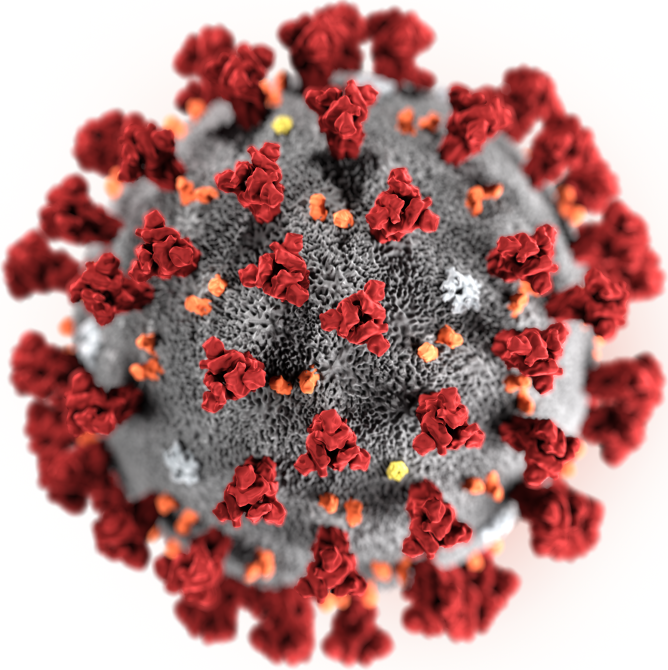 COVID-19В связи с опасным распространением коронавируса многие люди стараются обезопасить себя, уделяя более пристальное внимание антисептикам, дезинфекции и профилактике. В настоящее время разрешено около 250 средств, дезинфекции и стерилизации, относящихся к различным химическим группам: Химитек Универсал-Дез, Абактерил, Мегабак, Лизорин, ГельАсептИзо, Асептодин, Септолит, Изасептик и другие. Они различаются физико-химическими свойствами, антимикробной активностью, токсичностью, назначением, сферой применения. Мы заботимся о вашей безопасности, и готовы предложить бесплатный выезд эксперта с целью обследования помещений, подбора химических средств и оборудования, подготовка плана необходимых мероприятий. Профессиональный подход к делу, высокая квалификация и большой опыт наших специалистов, сочетающийся с новыми технологиями в своей области, многоступенчатый профессиональный отбор и постоянное обучение наших сотрудников поможет сохранить благоприятную экологическую обстановку на Вашем объекте.НОВЫЕ ВОЗМОЖНОСТИ ДЛЯ ВАШЕГО БИЗНЕСАНаш партнер, ООО "Интего-пресс" (бренд SoftMadein, сайт softmadein.com), занимается внедрением технологии искусственного интеллекта и разрабатывает оригинальные программные продукты для анализа видеоизображения в реальном времени.Клиентами SoftMadein являются торговые центры, ритейл-компании, складские комплексы, авиакомпании и другие.Такие программные продукты позволяют оптимизировать процесс производства, складских операций, расположение торговых зон с целью увеличения их доходности и многие другие процессы в зависимости от пожеланий заказчиков.Тепловые карты - это аналитика данных, представленная в цветовом выражении.Тепловые карты нового поколения позволяют проводить раздельную аналитику перемещений различных категорий посетителей и персонала торговых центров и логистических комплексов, а именно:- посетителей;- посетителей с тележками;- посетителей с колясками;- сотрудников в спецодежде;- товаров.Заказчик выбирает интересующий его временной период аналитики и получает результаты в удобном графическом виде, в том числе с отражением процессов на плане помещений. На основе такой аналитики можно принимать решения об установке дополнительных витрин для дополнительных продаж или других торговых объектов, которые увеличат продажи.Также результаты аналитики позволяют корректировать "портрет" клиента по разным локациям внутри помещений.Если вас заинтересуют такого рода программные продукты, наш партнер готов сделать для вас подробную презентацию своих услуг и разработать предложение для решения наиболее актуальных для вашего компании задач.2. В случае заинтересованности Заказчика в сотрудничестве наша компания готова БЕСПЛАТНО в течение одного месяца с даты подписания договора провести технический аудит здания по следующим направлениям:-	техническое состояние здания;-	состояние инженерно-технических систем;-	технико-эксплуатационные услуги и документальный учет;-	профессиональный анализ освещения офисного центра и конкретные рекомендации с оценкой бюджета.Будем рады ответить на любые Ваши вопросы по данному коммерческому предложению, с которыми просим обращаться к представителю ООО «Валеско-Сервис»:С уважением,Лемуткин Георгий БорисовичКоммерческий директорОфис: +7(495) 911-69-09Мобильный: +7(926) 556-33-05Электронная почта: lemutkin@valesco.ruАдрес: 125040, Москва, 5-я улица Ямского поля, дом 7, корпус 2, офис 116www.valesco.ruНаименование услугиТехническая эксплуатация по полному регламентуТехническая эксплуатация по сокращенному регламентуЕжемесячная стоимость в рублях, включая НДС 20% (ОСНО)3 446 930,002 068 158,00Ежемесячная стоимость в рублях, без НДС 20% (УСН)3 055 789,001 833 473,40Закупка расходных материаловРасходные материалы закупаются по согласованию с заказчиком на сумму до 40 000 рублей. Эта закупка входит в оба варианта (ОСНО и УСН) бюджета на техническую эксплуатацию по полному регламенту.Расходные материалы закупаются отдельно по согласованию с заказчиком. Эта закупка не входит в оба варианта (ОСНО и УСН) бюджета на техническую эксплуатацию по сокращенному регламенту.ПозицияГрафикВремяКоличествоКоличествоПозицияГрафикВремяПолный регламентСокращенный регламентГлавный инженер5 дней в неделю09:00 - 18:0011Управляющий5 дней в неделю09:00 - 18:001Инженер ОВиК5 дней в неделю09:00 - 18:001Энергетик5 дней в неделю09:00 - 18:0011Диспетчер лифтов1/3Круглосуточно4Дежурный электромеханик лифтов1/3Круглосуточно44Дежурный техник1/3Круглосуточно84Инженер по СС5 дней в неделю09:00 - 18:0011ИТОГО:ИТОГО:ИТОГО:2111Наименование услугиТехническая эксплуатация по полному регламентуТехническая эксплуатация по сокращенному регламентуЕжемесячная стоимость в рублях, включая НДС 20% (ОСНО)1 221 828,00745 315,00Ежемесячная стоимость в рублях, без НДС 20% (УСН)1 083 181,00639 077,00Закупка расходных материаловРасходные материалы закупаются по согласованию с заказчиком на сумму до 20 000 рублей. Эта закупка входит в оба варианта (ОСНО и УСН) бюджета на техническую эксплуатацию по полному регламенту.Расходные материалы закупаются отдельно по согласованию с заказчиком. Эта закупка не входит в оба варианта (ОСНО и УСН) бюджета на техническую эксплуатацию по сокращенному регламенту.ПозицияГрафикВремяКоличествоКоличествоПозицияГрафикВремяПолный регламентСокращенный регламентГлавный инженер5/209:00 - 18:0011Энергетик5/209:00 - 18:001Хаус-мастер5/209:00 - 18:001Дежурный техник1 / 3Круглосуточно44Инженер по СС5/209:00 - 18:0011ИТОГО:ИТОГО:ИТОГО:86Наименование услугиТехническая эксплуатация по полному регламентуТехническая эксплуатация по сокращенному регламентуЕжемесячная стоимость в рублях, включая НДС 20% (ОСНО)1 225 936,00735 562,80Ежемесячная стоимость в рублях, без НДС 20% (УСН)1 086 823,00652 093,80Закупка расходных материаловРасходные материалы закупаются по согласованию с заказчиком на сумму до 30 000 рублей. Эта закупка входит в оба варианта (ОСНО и УСН) бюджета на техническую эксплуатацию по полному регламенту.Расходные материалы закупаются отдельно по согласованию с заказчиком. Эта закупка не входит в оба варианта (ОСНО и УСН) бюджета на техническую эксплуатацию по сокращенному регламенту.ПозицияГрафикВремяКоличествоКоличествоПозицияГрафикВремяПолный регламентСокращенный регламентГлавный инженер объекта5/209:00 - 18:0011Инженер по эксплуатации5/209:00 - 18:001Менеджер объекта5/209:00 - 18:001Дежурный техник-электрик1 / 3Круглосуточно44Дежурный техник-сантехник1 / 3Круглосуточно44ИТОГО:ИТОГО:ИТОГО:119Наименование услугиТехническая эксплуатация по полному регламентуТехническая эксплуатация по сокращенному регламентуЕжемесячная стоимость в рублях, включая НДС 20% (ОСНО)3 350 042,002 010 025,20Ежемесячная стоимость в рублях, без НДС 20% (УСН)2 969 895,001 781 937,00Закупка расходных материаловРасходные материалы закупаются по согласованию с заказчиком на сумму до 40 000 рублей. Эта закупка входит в оба варианта (ОСНО и УСН) бюджета на техническую эксплуатацию по полному регламенту.Расходные материалы закупаются отдельно по согласованию с заказчиком. Эта закупка не входит в оба варианта (ОСНО и УСН) бюджета на техническую эксплуатацию по сокращенному регламенту.ПозицияГрафикВремяКоличествоКоличествоПозицияГрафикВремяПолный регламентСокращенный регламентРуководитель службы эксплуатации5/29:00 – 18:0011Зам. руководителя службы эксплуатации5/29:00 – 18:001Инженер по эксплуатации5/29:00 – 18:001Инженер-электрик5/29:00 – 18:0011Инженер по вентиляции и кондиционированию5/29:00 – 18:001Инженер КИПиА5/29:00 – 18:0011Инженер - механик5/29:00 – 18:001Хаус-мастер корп1 2/29:00 – 9:002Хаус-мастер корп25/29:00 – 18:0011Электрик корп1 2/29:00 – 9:002Дежурный электрик1/39:00– 9:0044Дежурный сантехник1/39:00 – 9:004Электромеханик лифтов1/39:00– 9:0044Дежурный диспетчер1/39:00 – 9:004Старший смены1/39:00– 9:0044Техник по вентиляции5/29:00 – 18:001ИТОГО:ИТОГО:ИТОГО:3316Наименование услугиТехническая эксплуатация по полному регламентуТехническая эксплуатация по сокращенному регламентуЕжемесячная стоимость в рублях, включая НДС 20% (ОСНО)3 091 069,001 916 462,80Ежемесячная стоимость в рублях, без НДС 20% (УСН)2 740 309,001 671 588,50Закупка расходных материаловРасходные материалы закупаются по согласованию с заказчиком на сумму до 40 000 рублей. Эта закупка входит в оба варианта (ОСНО и УСН) бюджета на техническую эксплуатацию по полному регламенту.Расходные материалы закупаются отдельно по согласованию с заказчиком. Эта закупка не входит в оба варианта (ОСНО и УСН) бюджета на техническую эксплуатацию по сокращенному регламенту.ПозицияГрафикВремяКоличествоКоличествоПозицияГрафикВремяПолный регламентСокращенный регламентГл. инженер/электрик5/29:00 – 18:0011Инженер по ОВиК5/29:00 – 18:001Менеджер проекта*5/29:00 – 18:001Дежурный инженер1/3Круглосуточно44Дежурный техник1/3Круглосуточно168Инженер-теплотехник5/29:00 – 18:001Инженер по эксплуатации ОПОПо графику9:00 – 18:001Зам. инженера по эксплуатации ОПОПо графику9:00 – 18:001Инженер по слаботочным системам5/29:00 – 18:0011ИТОГО:ИТОГО:ИТОГО:2714